Global Symbols                                                                        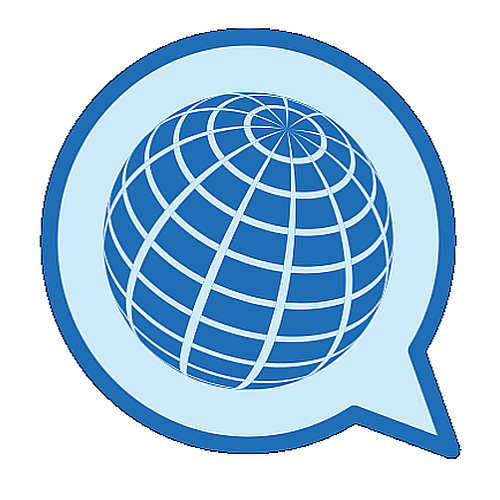 Glasanje za simbole korisnika potpomognute komunikacije (PK)Ovakva glasanja obično se provode na temelju susreta jedan na jedan s terapeutom, asistentom, članom obitelji ili njegovateljem koji radi s korisnikom PK. Potrebni materijali:Video kamera/fotoaparat.Obrasci za pristanak za sudionike ako koristite rezultate u istraživačke svrhe ili će anonimizirani prikupljeni podaci biti otvoreni za javnost.Osobno računalo/tablet na kojima se može pokrenuti aplikacija za PK s mrežom simbola koja omogućuje učitavanje slika (idealno je to osobni uređaj korisnika za PK) s mogućnošću programiranja pojedinih ćelija. 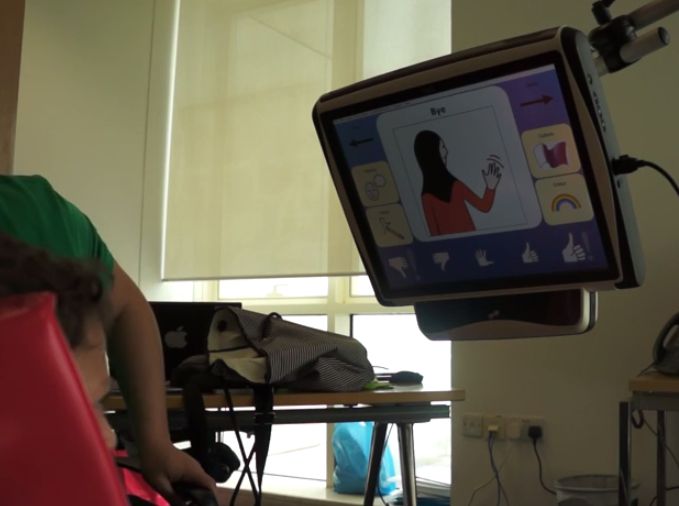 Unaprijed izrađene mreže simbola za glasanje sa što je više moguće učitanih novih simbola za koje se smatra da su prikladni za glasanje bez uzrokovanja umora i koji odgovaraju mogućnostima korisnika. Sustav također mora biti namješten/prilagođen radu s asistivnom metodom/uređajem osobe. Instalirane ili unesene datoteke za glasanje (mreže) moraju imati ekvivalente za „da“, „ne“ i ponekad „možda“, npr. palac gore i dolje ili palac gore, palac u sredini poprijeko i palac dolje u prikladnoj veličini sa simbolom za koji se glasa u središnjem položaju. Korisničke postavke moraju osigurati da kontrole za odabir ćelije (bilo skeniranje koristeći prekidače ili zadržavanjem tipke „Odaberi“ za sustave za praćenje pokreta, pokreta glave, pokreta očiju i sl.) jasno pokazuju kameri da je određeni odabir prilikom glasovanja izvršen. 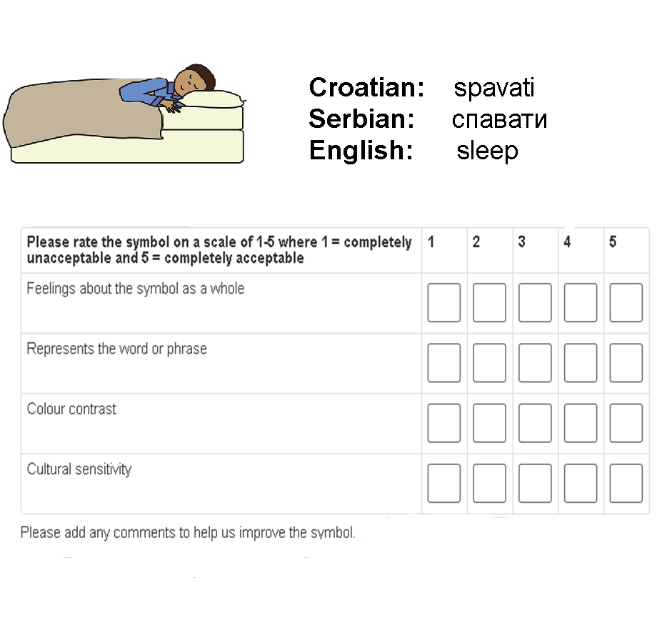 List za ocjenjivanje u tiskanom obliku s ručno upisanim rezultatima može se učitati na online sustav glasanja, ovisno o komentarima gdje palac dolje predstavlja „1“ i palac gore predstavlja „5“ u slučaju izrazito pozitivnog mišljenja, a dok su ostale ocjene ljestvice i alternativni komentari izvučeni iz gesta korisnika. Važno je zabilježiti sve druge komentare i pokazatelje emocija o svakom simbolu.  Priprema:Objasnite što stoji iza projekta, svrhu glasanja i predstavite glasačko sučelje za simbole sudioniku i njegovatelju.Objasnite probleme povezane s pristankom (odnosno je li obitelj/osoba suglasna s time da se video/tonske snimke upotrebljavaju za snimanje, istraživanje i/ili svrhu informiranja). Potpisivanje obrasca za pristanak. Pripremite kameru na odgovarajući način (ako sudionik ne želi da se njegovo lice pojavljuje na snimci, smjestite kameru iznad ramena, na način da se jasno vidi samo zaslon za glasanje, a da se sudionik ne može prepoznati).Uspostavite konačne komunikacijske geste za „da“/“ne“ i „možda“ ako se koriste tri simbola. Glasanje:Objasnite ključne značajke mreže za glasanje za simbole, pritom obraćajući pažnju na to da su razlozi glasanja u korist ili protiv određenog simbola jasni, npr. osjećaji prema simbolu kao cjelini (trenutačna reakcija, ikoničnost, transparentnost, lakoća prepoznavanja) predstavlja riječ ili frazu (referenca/koncept)kontrast boja (nacrt i boje korištene za jasnoću i osobe s oštećenjem vida)kulturna osjetljivost (prikladno i relevantno) iopći komentari nisu spomenuti na gore navedenom popisu, poput veličine ili pozadine itd. Kada se pojavi prvi simbol, izrecite namjeravano značenje simbola sudioniku i pitajte ga koliko dobro ovaj simbol predstavlja koncept, što se iskazuje odabirom tri (ili pet) opcija glasanja na dnu zaslona. Nakon odabira, potvrdite s gestom „da/ne” koju ste dogovorili ranije.Zabilježite odabir na list s rezultatima.Nakon odabira glasanja na određeni način, pitajte za razlog njihova odabira pokazivanjem na jedan (ili više) navedenih razloga.Nakon odabira, potvrdite s gestom „da/ne” koju ste dogovorili ranije.Zabilježite odabir na list s rezultatima.Nastavite sa sljedećim simbolom odabirom strelice usmjerene nadesno i smještenom u gornjem desnom kutu mreže.Ponovite korake 2 do 8 (možda će se glasati dva ili tri puta kako bi se ustanovila jasnoća).